RPG:s GRUNDIDÉatt värna och visa omsorg om helamänniskan utifrån kristna värderingarSTYRELSEför RPG-Göteborgs Norra Skärgård:P-O Klint (ordf)		tel 967889  (vice ordf.)         tel 969207                   Bo Emme  (sekr)	                    tel 968560     Göran Pettersson  (kassör)	tel 0768 182215Åke Johansson		tel 965802Ingegerd Carlsson (hedersledamot)	tel 968241Årsavgift för 2017   250:- kr.Inkl. prenumeration av SENIORPOSTEN                  VÅRPROGRAM  2017Vårens tema:  ”Ps 23 – HERREN ÄR MIN HERDE”Tisdagen den 14 februari kl.  15.00Pastor Henrik OlssonSång och musik: Lillie-Ann KlintServering till ett pris av 60 kr.Tisdagen den 14 mars kl. 15.00Pastor Anders MarklundSång och musik:  Gert HolmbergServering till ett pris av 60 kr.ÅRSMÖTE I ANSLUTNING TILL MÖTET.Tisdagen den 11 april kl. 15.00          Pastor Mattias Martinsson            Sång och musik:  Mattias o Therese Martinsson            Servering till ett pris av 60 kr.         PREL. VÅRUTFLYKT I  MAJ           Samtliga träffar äger rum i Betelkyrkans           Församlingsvåning ”Fyrbåken”, Hönö. 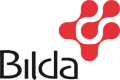 Kortfattat om RPG:RPG – är en rikstäckande, partipolitiskt obundenPensionärsorganisation, som är öppen för alla, oavsett livsåskådning.RPG – vill värna om hela människan utifrån kristna värderingar.RPG – vill ge impulser till en ökad gemenskap och skapande verksamhet bland pensionärer.RPG – vill inspirera lokala kristna sammanslutningar att tillvarata de äldres resurser och verka för deras intressen.RPG – har för de äldres intressen regelbunden kontakt med landets styrande genom representation i pensionärskommittén hos socialdepartementet och pensionärsråd hos kommuner och landsting.RPG – samarbetar med övriga pensionärsorganisationer i Sverige gällande frågor av gemensamt intresse.RPG – ger information i aktuella pensionärsfrågor i sin egen tidning, Senior-Posten.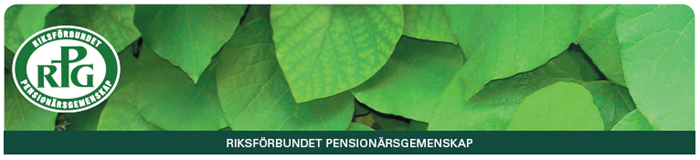       GÖTEBORGS NORRASKÄRGÅRD     VÅRPROGRAM 2017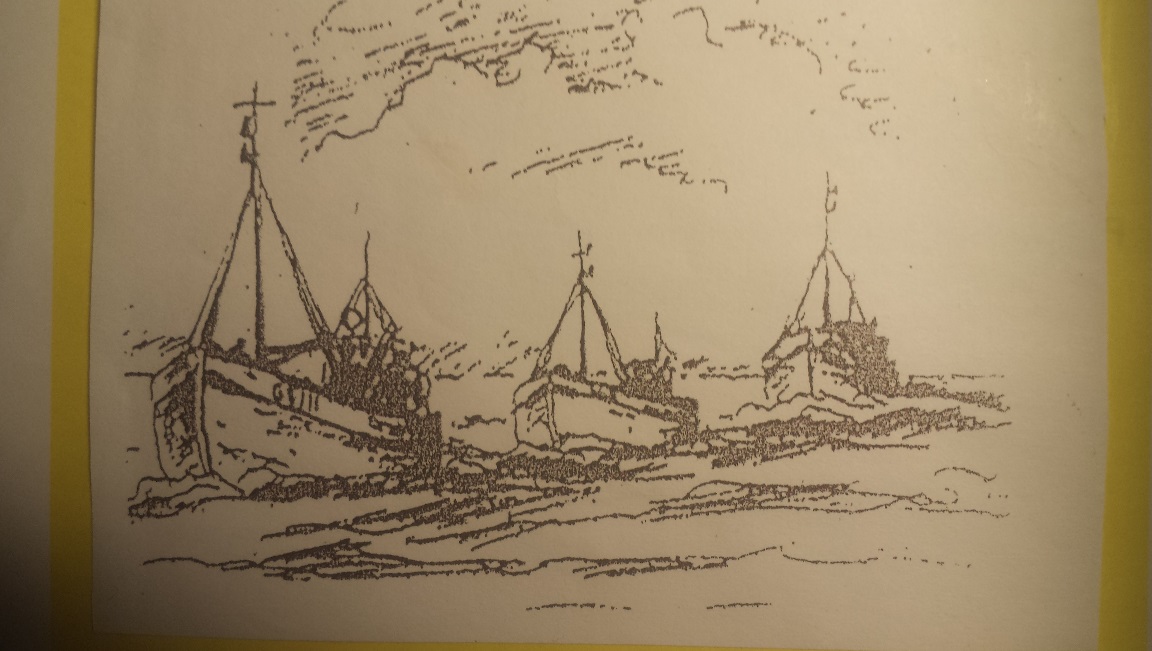 